Season 2018/2019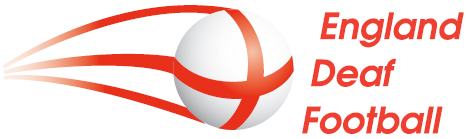 Club Player Registration Form(CAPITAL LETTERS)Deadlines: All registration MUST be completed at least 48 hours prior to first match or no later than 31st August 2018. Maximum of 25 PLAYERS can be registered. No more than 25 players can be registered to a club at any time during the season.Information from players registered for the 2018/19 Season will be used and shared with UK Deaf Sports which will be used as part of submission to Deaf Champion League if your team qualifies for the Deaf Champion League.Please return this form to:You are also encouraged to fill this form electronically, scan and email attachment to edfsecretary@gmail.com and edfcompetition@gmail.comNO.SURNAMEFIRST NAMEDATE OF BIRTHSIGNATURE12345678910111213141516171819202122232425